PONOVIMO KAKO PRIĆI DRUGOJ OSOBI…ZADATAK: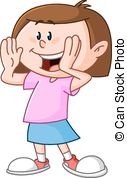 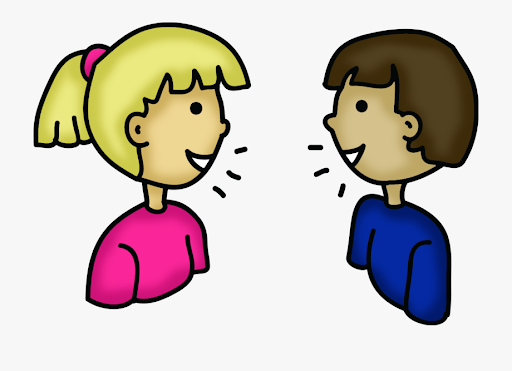                          POZOVI OSOBU,                             POGLEDAJ JE U OČI,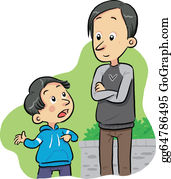 I ZAMOLI ZA ONO ŠTO ŽELIŠ: „MOLIM (NAZIV PREDMETA).“*NAPOMENA:Vježbati u svakodnevnim prigodnim situacijama. Dajte joj željeni predmet ili aktivnost tek nakon što ih zamoli. 